Indiana State Organization of DKG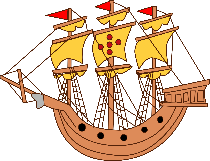 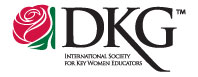 “Don’t Give up the Ship”Registration Form for 2022 CCOTFILL OUT THE FOLLOWING:President SessionName __________________________________________ Email __________________________ Phone _____________Check which session  Wed., June 8, 10 a.m. _____          Thurs., June 9, 10 a.m. _____Treasurer SessionName __________________________________________ Email _________________________ Phone ______________Check which session Wed., June 8, 10 a.m. _____   Tues., June 14, 2 p.m. _____     Thurs., June 15, 10 a.m. _____Membership Chairman SessionName __________________________________________ Email _________________________ Phone ______________Check which session Mon., June 6, 10 a.m. _____     Fri., June 10, 1 p.m. _____Program Chairman Session Name _______________________________________ Email ___________________________ Phone _______________Check which session Thurs., June 16, 7 p.m. _____        Fri., June 17, 10 a.m. _____Secretary SessionName ______________________________________ Email ____________________________ Phone _______________Check which session Thurs., June 9, 10 a.m. _____        Tues., June 14, 10 a.m. _____Communication/Publicity Chairman Session			Name _____________________________________ Email _____________________________ Phone _______________Check which session Mon.  June 13, 10 a.m.  _____          Thurs., June 16, 10 a.m. _____Send a check payable to DKG Indiana State Organization to 	Jo Jones	927 S. Shook St.	Osgood, IN 47037President  	 __________________   ($10/person)Treasurer 	 __________________   ($10/person)Secretary   	__________________    ($10/person)Program    	__________________    ($10/person)Membership	__________________    ($10/person)Comm/Publ	__________________    ($10/person)TOTAL		__________________ Person who filled out the form:Name _____________________________________________________________ Chapter __________________________Email address ________________________________________  Phone number _____________________________				